Министерство просвещения Российской ФедерацииЧувашский государственный педагогический университет им. И. Я. ЯковлеваНаучно-исследовательский институт этнопедагогики имени академика РАО Г. Н. ВолковаНаучно-теоретический журнал Российской академии образования «Педагогика» 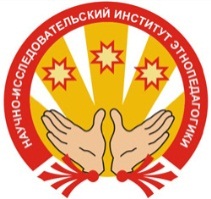 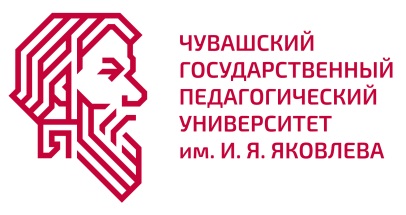 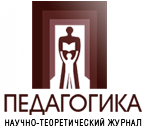 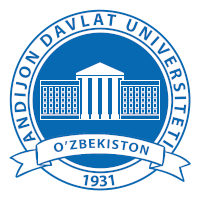 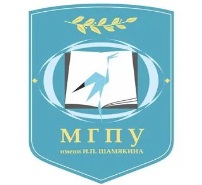 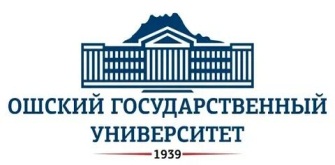 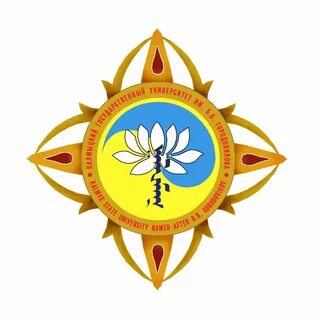 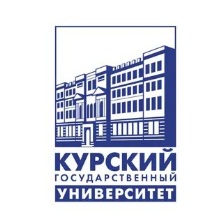 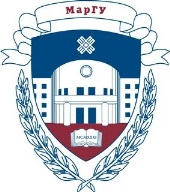 Андижанский педагогический институт при Андижанском государственном университете им. З.М. Бабура (г. Андижан, Республика Узбекистан)Мозырский государственный педагогический университет им. И.П. Шамякина (г. Мозырь, Республика Беларусь)Ошский государственный университет (г. Ош, Кыргызская Республика)Калмыцкий государственный университет имени Б.Б. ГородовиковаКурский государственный университет Марийский государственный университетСредняя общеобразовательная школа № 62 с углубленным изучением отдельных предметов имени академика РАО Г.Н. Волкова г. ЧебоксарыБольшеяльчикская средняя общеобразовательная школа имени академика РАО Г.Н. Волкова Яльчикского района Чувашской РеспубликиИнформационное письмо Уважаемые коллеги!Приглашаем вас принять участие в работеМеждународной научно-практической конференции, посвященной 95-летию со дня рождения академика РАО Г. Н. Волкова«Современные тенденции развития этнопедагогики в образовательном пространстве мира», которая состоится 22 – 24 июня 2022 года.Конференция приурочена к Году культурного наследия народов России и Году знаменитых земляков в Чувашской Республике. Программный комитет конференции:Иванов Владимир Николаевич – доктор педагогических наук, профессор, ректор Чувашского государственного педагогического университета им. И.Я. Яковлева, председатель Международной ассоциации этнопедагогов имени академика РАО Г.Н. Волкова (г. Чебоксары, Россия) – председатель; Богданова (Волкова) Тамара Геннадиевна – доктор психологических наук, профессор, профессор кафедры специальной психологии и психолого-социальных технологий Московского педагогического государственного университета (г. Москва, Россия); Бозиев Руслан Сахитович – доктор педагогических наук, профессор, главный редактор научно-теоретического журнала Российской академии образования «Педагогика»;   Сериков Владислав Владиславович – член-корреспондент РАО, профессор, доктор педагогических наук, главный научный сотрудник лаборатории теоретической педагогики и философии образования Института стратегии развития образования Российской академии образования (г. Москва, Россия);Цаллагова Зарифа Борисовна – доктор педагогических наук, профессор, ведущий научный сотрудник отдела Кавказа Института этнологии и антропологии Российской академии наук (г. Москва, Россия);Абдувалиев Абдыганы Осмонович – кандидат физико-математических наук, отличник образования Кыргызской Республики, заслуженный работник образования Ошского государственного университета, директор департамента по международным связям Ошского государственного университета (г. Ош, Кыргызская Республика);Болбас Валерий Сергеевич – доктор педагогических наук, профессор, профессор кафедры педагогики и психологии Мозырского государственного педагогического университета им. И.П. Шамякина (г. Мозырь, Республика Беларусь); Расулов Бахтиёр Махмуджонович – доктор исторических наук, директор Андижанского педагогического института Андижанского государственного университета (г. Андижан, Республика Узбекистан);Баубекова Гульзамира Джураевна – доктор педагогических наук, профессор кафедры педагогики и психологии Университета Туран-Астана (г. Нур-Султан, Республика Казахстан);Любимова Ирина Павловна – министр образования и науки Республики Саха (Якутия) (г. Якутск, Россия);Винокурова Ульяна Алексеевна – доктор социологических наук, кандидат психологических наук, профессор, профессор кафедры социологии и управления персоналом Финансово-экономического института Северо-Восточного федерального университета им. М.К. Аммосова, руководитель научно-исследовательского центра циркумполярной цивилизации Арктического государственного института культуры и искусств (г. Якутск, Россия); Панькин Аркадий Борисович – доктор педагогических наук, профессор, заведующий кафедрой педагогики Калмыцкого государственного университета имени Б.Б. Городовикова (г. Элиста, Россия);Репринцев Александр Валентинович – доктор педагогических наук, профессор, профессор кафедры психологии образования и социальной педагогики Курского государственного университета (г. Курск, Россия);Федорова Светлана Николаевна – доктор педагогических наук, профессор, начальник центра методологии высшей школы Марийского государственного университета (г. Йошкар-Ола, Россия);Ялалов Фарит Габтелович – доктор педагогических наук, профессор, заместитель директора по науке Института Татарской энциклопедии Академии наук Республики Татарстан (г. Казань, Россия). Организационный комитет конференции:Кожанов Игорь Владимирович – доктор педагогических наук, профессор, проректор по научной и инновационной работе ЧГПУ им. И.Я. Яковлева – председатель; Михеева Светлана Львовна – кандидат филологических наук, директор научно-исследовательского института имени академика РАО Г.Н. Волкова (8-917-676-96-95, etnochgpu@mail.ru) – заместитель председателя; Лукичева Ольга Михайловна – кандидат педагогических наук, доцент, проректор по воспитательной работе и социальным вопросам ЧГПУ им. И.Я. Яковлева;Кириллов Александр Алексеевич – начальник управления научной и инновационной работы ЧГПУ им. И.Я. Яковлева; Николаев Эдуард Владимирович – начальник административно-хозяйственного управления ЧГПУ им. И.Я. Яковлева; Димитриева Ольга Альбертовна – кандидат филологических наук, старший научный сотрудник научно-исследовательского института имени академика РАО Г.Н. Волкова (8-917-665-07-27, etnochgpu@mail.ru) – секретарь оргкомитета; Улюкова Лариса Николаевна – начальник редакционно-издательского центра ЧГПУ им. И.Я. Яковлева (rio_chgpu@mail.ru); Ганин Максим Владимирович – кандидат филологических наук, зав. редакциями научных журналов ЧГПУ им. И.Я. Яковлева (redak_vestnik@chgpu.edu.ru); Кузнецова Наталья Алексеевна – кандидат педагогических наук, директор средней общеобразовательной школы № 62 с углубленным изучением отдельных предметов имени академика РАО Г.Н. Волкова г. Чебоксары; Волков Николай Анатольевич – директор Большеяльчикской средней общеобразовательной школы имени академика РАО Г.Н. Волкова Яльчикского района Чувашской Республики. Цель конференции: анализ и обсуждение проблем и перспектив этнопедагогики как отрасли науки, методологии изучения этнопедагогики на уровне теории и практики современного образования; проблем межкультурных связей и сохранения этнокультурных ценностей, связанных с вопросами взаимопроникновения и взаимовлияния языков и культур, сохранения национальной идентичности и формирования этнической толерантности в поликультурной среде.К участию в конференции приглашаются преподаватели вузов и учреждений профессионального образования, молодые ученые, аспиранты и магистранты, работники научно-исследовательских учреждений, учителя и администрация общеобразовательных организаций, дошкольных образовательных учреждений, учреждений дополнительного образования.Работа конференции посвящена обсуждению следующих тематических направлений:1. Вклад Г.Н. Волкова в развитие педагогической науки.2. Современный вуз как поликультурное образовательное пространство: проблемы и перспективы педагогики высшей школы.3. Этнопедагогика в условиях цифровой трансформации образования.4. Роль этнопедагогики в формировании этнической толерантности. 5. Детская среда как этнопедагогическое пространство. 6. Духовные и культурные ценности народов: образ совершенного человека. 7. Личность в истории педагогики. 8. Актуальные проблемы межкультурной коммуникации.9. Языковая картина мира и национальный менталитет. 10. Язык и культура в аспекте межкультурной коммуникации. 11. Роль родного языка, народной педагогики и этнических традиций в воспитании подрастающего поколения. Тематические направления могут быть изменены в соответствии с поступившими заявками. Рабочие языки конференции: русский, чувашский, английский.Формы участия в Конференции:- очная (публикация и выступление с докладом, допускается в дистанционном формате);- заочная (публикация).Условия опубликования материаловПо итогам конференции планируется выпуск:- номера журнала «Вестник ЧГПУ им. И.Я. Яковлева» (№ 2, выход – июнь 2022 г., входит в перечень ВАК Минобрнауки России). Для опубликования статьи в «Вестнике ЧГПУ им. И.Я. Яковлева» необходимо в срок до 31 марта 2022 г. представить материал, подготовленный по требованиям журнала (инструкция для авторов см.: http://vestnik.chgpu.edu.ru/21-instrukciya-dlya-avtorov.html). Примерная стоимость публикации – 5000 рублей при условии, что объем статьи не менее 10 и не более 12 страниц (каждая дополнительная страница оплачивается отдельно из расчета 700 рублей за страницу). Адрес для приема материалов в «Вестник ЧГПУ им. И.Я. Яковлева» – redak_vestnik@chgpu.edu.ru; rio_chgpu@mail.ru. В теме письма необходимо указать «Волковские чтения-2022».      - электронного сборника научных статей. К публикации в сборнике принимаются оригинальные, ранее не опубликованные статьи объемом 4–6 страниц печатного текста (см. требования к оформлению и образец). Срок приема – до 15 апреля 2022 г. Все статьи будут проверены по программе «Антиплагиат». В случае высокого уровня неправомерного заимствования материал будет отклонен. Процент оригинальности – не менее 70 %. Публикация в сборнике бесплатная. Адрес для приема материалов в сборник – etnochgpu@mail.ru Требования к оформлению статей для СБОРНИКАСтатья должна быть набрана в текстовом редакторе Microsoft Word в формате *.doc или *.rtf шрифтом Times New Roman c выравниванием по ширине и автоматическим переносом слов. При использовании дополнительных шрифтов они должны быть представлены в редакцию в авторской электронной папке. Размер шрифта – 14. Абзацный отступ – 1 см. Интервал – одинарный. Формат бумаги – А4. Поля со всех сторон – 2,5 см. Объем материала 5 – 8 страниц. Страницы не нумеруются.Статья для сборника должна иметь:а) индекс универсальной десятичной классификации (УДК);б) инициалы и фамилии авторов на русском и английском языках (строчными буквами курсивом) – количество соавторов в статье может быть не более 2;в) полное название учреждения, города и страны (курсивом), где выполнена работа, на русском и английском языках; г) название работы на русском и английском языках (жирным шрифтом строчными буквами);д) аннотацию на русском и английском языках (не менее 500 знаков) отдельными абзацами;е) ключевые слова на русском и английском языках (5-7 слов);ё) список цитируемой литературы.В конце статьи должны быть указаны сведения об авторах на русском и английском языках: фамилия, имя, отчество, ученая степень, ученое звание (при наличии), должность с указанием места работы, контактный телефон, e-mail – данная информация необходима при размещении статей в базе РИНЦ.При оформлении статьи необходимо руководствоваться следующими правилами:1. Таблицы должны содержать экспериментальные данные и представлять собой обобщенные и статистически обработанные материалы исследований. Каждая таблица должна иметь заголовок, быть обязательно пронумерована и упомянута в тексте.2. Количество иллюстраций не должно превышать 2, данные рисунков не должны повторять материалы таблиц. Рисунки должны быть четкими, легко воспроизводимыми, быть обязательно пронумерованы, упомянуты в тексте и иметь подрисуночные подписи и объяснение значений всех условных обозначений. Кегль текста в схемах – 9 пт. 3. Нумерованный список литературы, оформленный в алфавитном порядке по ГОСТ-2008, размещается в конце работы, ссылка на источник оформляется в квадратных скобках [фамилия автора год издания: номер страницы]. Пример: [Волков 1998: 12]. 4. Необходимо: - различать дефис (-) и короткое тире (–) и не использовать одно вместо другого; - ставить неразрывный пробел (для этого используется сочетание клавиш Shift+Ctrl+Пробел): а) между инициалами и фамилиями (А. Б. Иванов);б) в сочетаниях типа 2012 г., XIX в. и под.в) в сокращениях (т. д., т. п.);г) при оформлении перечислений (списков) между цифрой, буквой или другим символом.5. Весь иллюстративный материал набирается курсивом. Для текстовых выделений используется полужирный шрифт; нежелательны подчеркивание, набор прописными буквами и разрядка. 6. Значение слов и других единиц, а также перевод заключаются в так называемые марровские кавычки: ‘… ’.7. В местах сокращений цитируемого текста используется знак <...>. Образец оформления см. в приложении 2.  Для участия в Конференции необходимо в срок до 15 апреля 2022 г. направить материалы на адрес etnochgpu@mail.ru: - заявку на участие в конференции c указанием «Участие в конференции» (приложение № 1); - для участников, представляющих статью для публикации в сборнике, – электронную версию материалов объемом 4–8 страниц (для публикации в сборнике); - скан подписанного собственноручно согласия на обработку персональных данных (приложение № 3).Заявка и статья должны быть в отдельных файлах. Представленные на форум материалы необходимо сохранить следующим образом: статья_Иванов.rtf, заявка_Иванов.rtf.Статьи публикуются в авторской редакции. Оргкомитет оставляет за собой право технического редактирования или отклонения материала, который не соответствует теме либо оформлен с нарушением предъявляемых требований.Все расходы, связанные с участием в конференции (проезд, проживание, питание), осуществляются за счет участников. При необходимости возможно бронирование жилья. За более подробной информацией вы можете обратиться: 8-917-676-96-95 – Светлана Львовна Михеева (e-mail: etnochgpu@mail.ru).ПРИЛОЖЕНИЕ №1ЗАЯВКАна участие в Международной научно-практической конференции«Этнопедагогика как фактор сохранения российской идентичности»ПРИЛОЖЕНИЕ №2Образец оформления материалов для сборника УДК 378.016 В. И. БычковЧувашский государственный педагогический университет им. И. Я. Яковлева г. Чебоксары, РоссияV. I. Bychkov Chuvash I. Yakovlev State Pedagogical University Cheboksary, RussiaРазвитие речемыслительной деятельности учащихся при изучении служебных слов на уроках русского языка в средней школеThe Development of Speech-Thinking Activity of Students in the Study of the Function Words on the Russian Language Lessons in High SchoolАннотация. В статье рассмотрены возможности развития речемыслительной деятельности учащихся при изучении служебных слов на уроках русского языка, приводятся примеры семантико-стилистической, коммуникативно-прагматической, художественной функции служебных слов.Abstract. The article discusses development opportunities of speech-thinking activity of students in the study of function words on the lessons of Russian language, gives examples of semantic-stylistic, communicative-pragmatic and artistic functions of official words.Ключевые слова: служебные слова русского языка, речемыслительная деятельность учащихся, урок русского языка в средней школе.Keywords: function words of the Russian language, speech-thinking activity of students on the lesson of the Russian language in high school.Изменения в системе школьного образования, связанные с переориентацией от знаниевого подхода к компетентностному, поставили в числе приоритетов освоение обучающимися различных видов деятельности. В современных условиях развития личности, направленных на ее самообучение, саморазвитие, особую роль играет речемыслительная деятельность учащихся как составляющая характеристики успешного человека. <…> Как справедливо замечает И. П. Васильевых, «все богатство коммуникативных возможностей служебных частей речи еще предстоит выявить и описать современным лингвистам, а обучающий потенциал этой темы должен быть использован в процессе формирования коммуникативных компетенций в полной мере» [Васильевых  2009: 142]. <…>ЛитератураАнисимов Г. А. Избранные работы по лингводидактике и языкознанию. Чебоксары: Чуваш. гос. пед. ун-т, 2010. 316 с.    Бычков В. И. Трудности учащихся чувашских школ при изучении частиц русского языка [Электронный ресурс] // Научно-методический электронный журнал «Концепт». 2015. Т. 24. С. 21–25. Режим доступа : URL: http://e-koncept.ru/2015/95271.htm.Васильевых И. П. Формирование коммуникативных умений учащихся при изучении служебных частей речи    //    Русский язык и проблемы современного образования: Материалы      II      Международной научно-практической Интернет-конференции. Архангельск, 2009. С. 138–142.Автор:Бычков Вениамин Иванович – кандидат педагогических наук, доцент кафедры педагогики и методики начального образования Чувашского государственного педагогического университета им. И. Я. Яковлева, г. Чебоксары (Россия), e-mail: benjam@bk.ru;Author: Bychkov Veniamin Ivanovich – Candidate of Pedagogics, Associate Professor of the Department of pedagogy and methods of primary education, Chuvash I. Yakovlev State Pedagogical University, Cheboksary (Russia).ПРИЛОЖЕНИЕ №3ЗАЯВЛЕНИЕ 
о согласии на обработку персональных данныхЯ, _______________________________________________________________,(ФИО)даю свое согласие ФГБОУ ВО «Чувашский государственный педагогический университет им. И. Я. Яковлева» на обработку моих персональных данных, относящихся исключительно к перечисленным категориям: фамилия, имя, отчество; место учебы / работы, электронный адрес на использование в целях формирования электронного сборника статей и размещения их в Российском индексе научного цитирования (РИНЦ).Настоящее согласие предоставляется мной на осуществление действий в отношении моих персональных данных, которые необходимы для достижения указанных выше целей, в соответствии с действующим законодательством Российской Федерации.                                                                                      Подпись ___________                                                                                      Дата ______Фамилия Имя Отчество Ученая степеньУченое званиеСтрана, городОрганизацияДолжностьТематическое направление (см. выше на с. 2)Название доклада (статьи)Форма участия (очное, заочное, онлайн)Необходимость в бронировании гостиницыКонтактные телефоныE-mail